Supplementary MaterialTelomere Length and the Risk of Alzheimer’s Disease: The Rotterdam StudySupplementary Figure 1. The association between telomere length and the risk of Alzheimer’s disease.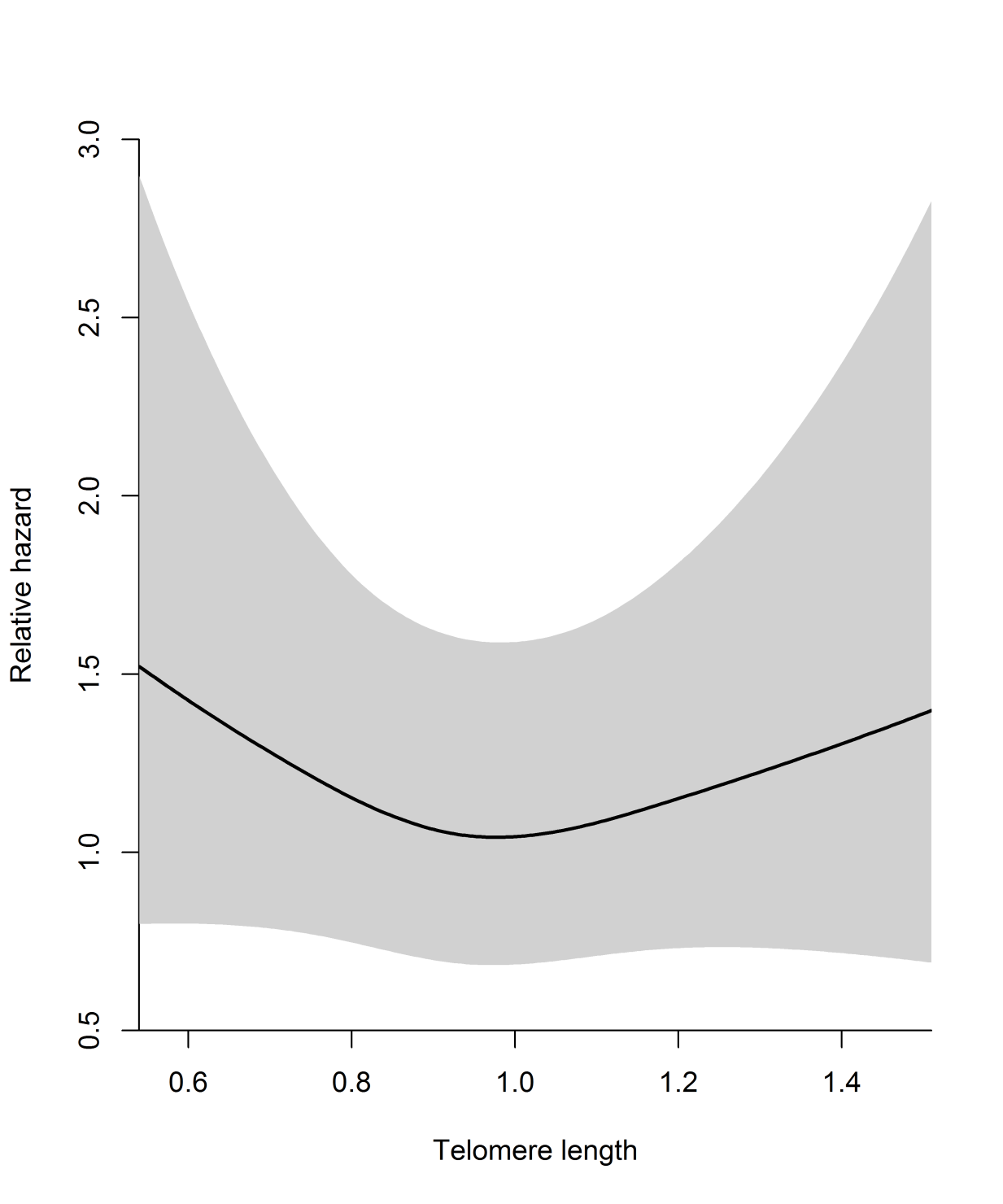 A visual representation of telomere length and the risk of Alzheimer’s disease with restricted cubic splines in Cox model II, adjusted for age, sex, study visit, education, APOE ε4 carrier status, smoking, body mass index, hypertension, hypercholesterolemia, and white blood cell count. The U-shaped association between telomere length and Alzheimer’s disease risk is clearly visible, showing elevated risk for both shorter and longer telomere length. The black line indicates the hazard ratio and gray area indicates the 95% confidence interval.